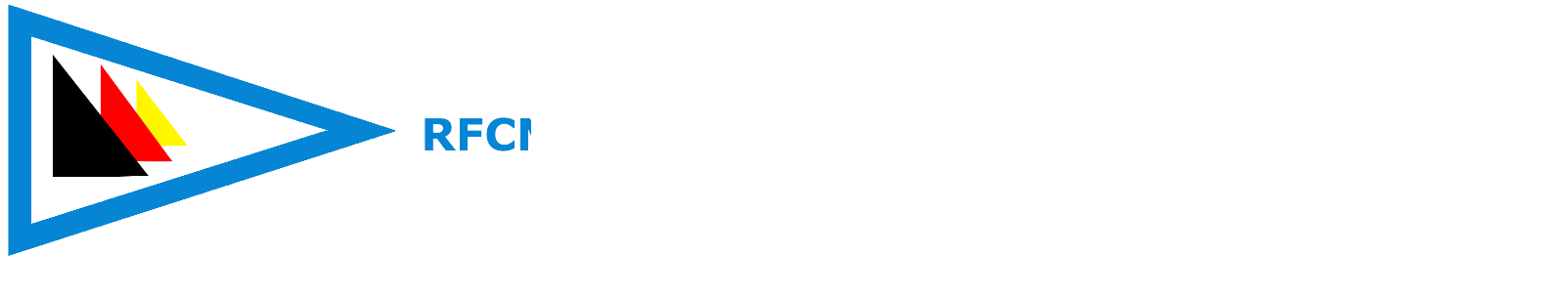 Regatta- und Fahrtensegler-Club Möhnesee e.V.Meldungzur Gemeinschaftsregatta Körbecker Becken 2022am 20. und 21. August 2022Yardstickkorrektur aufgrund folgender Abweichungen vom Grundstandard:__________________________Unterschrift Steuermann/-frau(bei Minderjährigen: Unterschrift des/der Erziehungsberechtigten) Bitte unbedingt den Haftungsausschluss (Seite 2) und Anhang die Datenschutzhinweise (Seite 3) zur Kenntnis nehmen und ebenfalls unterzeichnen.Haftungsausschluss – Haftungsbegrenzung Die Verantwortung für die Entscheidung eines Bootsführers, an einer Wettfahrt teilzunehmen oder sie fortzusetzen, liegt allein bei ihm, er übernimmt insoweit auch die Verantwortung für seine Mannschaft. Der Bootsführer ist für die Eignung und das richtige seemännische Verhalten seiner Crew sowie für die Eignung und den verkehrssicheren Zustand des gemeldeten Bootes verantwortlich. Der Veranstalter ist berechtigt, in Fällen höherer Gewalt oder aufgrund behördlicher Anordnungen oder aus Sicherheitsgründen, Änderungen in der Durchführung der Veranstaltung vorzunehmen oder die Veranstaltung abzusagen. In diesen Fällen besteht keine Schadensersatzverpflichtung des Veranstalters gegenüber dem Teilnehmer, sofern der Veranstalter den Grund für die Änderung oder Absage nicht vorsätzlich oder grob fahrlässig herbeigeführt hat. Eine Haftung des Veranstalters, gleich aus welchem Rechtsgrund, für Sach- und Vermögensschäden jeder Art und deren Folgen, die dem Teilnehmer während oder im Zusammenhang mit der Teilnahme an der Veranstaltung durch ein Verhalten des Veranstalters, seiner Vertreter, Erfüllungsgehilfen oder Beauftragten entstehen, ist bei der Verletzung von Pflichten beschränkt auf Schäden, die vorsätzlich oder grob fahrlässig verursacht wurden. Soweit die Schadensersatzhaftung des Veranstalters ausgeschlossen oder eingeschränkt ist, befreit der Teilnehmer von der persönlichen Schadensersatzhaftung auch die Angestellten - Arbeitnehmer und Mitarbeiter - Vertreter, Erfüllungsgehilfen, Sponsoren und Personen, die Schlepp-, Sicherungs- oder Bergungsfahrzeuge bereitstellen, führen oder bei deren Einsatz behilflich sind, sowie auch alle anderen Personen, denen im Zusammenhang mit der Durchführung der Veranstaltung ein Auftrag erteilt worden ist. Die gültigen Wettfahrtregeln von World Sailing inkl. der Zusätze des DSV, die Ordnungsvorschriften Regattasegeln und das Verbandsrecht des DSV, die Klassenvorschriften sowie die Vorschriften der Ausschreibung und Segelanweisung sind einzuhalten und werden ausdrücklich anerkannt.  _________			__	________________Bootsname			Datum		Unterschrift Steuermann/-frau(bei Minderjährigen: Unterschrift des/der Erziehungsberechtigten) Anhang „Datenschutzhinweise“ Datenschutzhinweise gemäß EU-Datenschutz-Grundverordnung (DSGVO) für die Durchführung der Gemeinschaftsregatta 2022 von RFCM, SMS, WSCKM, YCD Ausrichter 2022: Regatta- und Fahrtensegler-Club Möhnesee e.V.Mit den nachfolgenden Informationen geben wir Euch einen Überblick über die Verarbeitung Eurer personenbezogenen Daten durch uns als ausrichtendem Verein und Eure Rechte aus dem Datenschutzrecht. Verantwortliche Stelle für die Datenverarbeitung ist der Regatta- und Fahrtensegler-Club Möhnesee e.V., Zum Haunert 1, 59519 MöhneseeZur Organisation der Regatta verarbeiten wir die personenbezogenen Daten, die uns die Regattateilnehmenden mit ihrer Meldung zur Regatta übermitteln. Es sind dies Name, Verein, Bootstyp, Segelnummer und Jugendwertung. Im Rahmen der Durchführung der Regatta werden zudem Regattaergebnisse inkl. Ergebnisse der einzelnen Wettfahrten den Teilnehmenden zugeordnet und öffentlich zugänglich gemacht, z.B. in Form von Start- /Teilnehmenden- und Ergebnislisten in Aushängen am Vereinsheim und / oder auf der Vereinshomepage (www.rfcm.de). Im Zusammenhang mit seinem Satzungszweck (Förderung des Segelsports) veröffentlicht der Verein im Rahmen einer Berichterstattung über die Regatta personenbezogene Daten, Texte, Fotos und Filme der Regattateilnehmenden auf seiner Homepage und in sozialen Medien und übermittelt diese Daten zur Sportberichterstattung ggf. an Printmedien sowie elektronische Medien. Dies betrifft insbesondere Start-, Teilnehmenden- und Ergebnislisten der Regatta. Die Veröffentlichung/Übermittlung von Daten beschränkt sich hierbei neben Fotos und Filmen auf Name, Vereinszugehörigkeit und Jugendwertung. Die Teilnehmenden können jederzeit gegenüber dem ausrichtenden Verein der Veröffentlichung von Einzelfotos ihrer Person widersprechen. Ab Zugang des Widerspruchs unterbleibt die Veröffentlichung/Übermittlung und der Verein entfernt vorhandene Fotos von seiner Homepage und aus den sozialen Medien, sofern dies mit vertretbarem Aufwand möglich ist.Durch ihre Meldung zur Regatta und die damit verbundene Anerkennung der Regeln und dieser Datenschutzhinweise stimmen die Regattateilnehmenden der Erhebung, Verarbeitung und Nutzung ihrer personenbezogenen Daten in dem vorgenannten Ausmaß und Umfang zu. Eine anderweitige Datenverwendung ist dem ausrichtenden Verein nur erlaubt, sofern er aus gesetzlichen Gründen hierzu verpflichtet ist. Ein Datenverkauf ist nicht statthaft. Alle Regattateilnehmenden haben im Rahmen der gesetzlichen Vorschriften der EU-Datenschutz Grundverordnung und des Bundesdatenschutzgesetzes das Recht auf Auskunft über die zu ihrer Person gespeicherten Daten, deren Empfänger und den Zweck der Speicherung sowie auf Berichtigung, Löschung oder Sperrung dieser Daten. Zudem haben sie das Recht, die Einwilligung zur Erhebung, Verarbeitung und Nutzung dieser Daten jederzeit mit Wirkung für die Zukunft zu widerrufen sowie sich an die zuständige Aufsichtsbehörde (Landesbeauftragte für Datenschutz und Informationsfreiheit des Landes NRW) zu wenden. Zur Archivierung und Dokumentation der Vereinsgeschichte erfolgt keine Löschung der Daten nach einem bestimmten Zeitablauf. Die Ergebnislisten der Regatta werden zu sportfachlichen Zwecken archiviert.  ____________		 __	________________Bootsname			Datum		Unterschrift Steuermann/-frau(bei Minderjährigen: Unterschrift des/der Erziehungsberechtigten) VornameNachnameJugendSkipper/inVorschoter/inCrewCrewCrewVereinSchiffsnameErkennungsmerkmal (Rumpffarbe, Sprayhood, Zierstreifen, etc.)Segel-nummerYardstick-Zahl gem. DSV-Liste 2022Genua Standard, jedoch als Vorsegel nur Fock+1Fock Standard, jedoch als Vorsegel Genua- 1Spinnacker Standard, jedoch ohne Spinnacker +2Ohne Spinnacker Standard, jedoch mit Spinnacker-2Keine Einbaumaschine (EBM) Standard, jedoch EBM mit Verstellpropeller+1Keine EBM Standard, jedoch EBM mit Festpropeller+2EBM mit Verstellpropeller Standard, jedoch keine EBM -1EBM mit Verstellpropeller Standard, jedoch mit Festpropeller+1EBM mit Festpropeller Standard, jedoch keine EBM -2EBM mit Festpropeller Standard, jedoch mit Verstellpropeller-1E-Motor angeflanscht (mit Fest- oder Verstellpropeller)+1Yardstick nach Korrektur